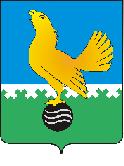 Ханты-Мансийский автономный округ-Юграмуниципальное образованиегородской округ город Пыть-ЯхАДМИНИСТРАЦИЯ ГОРОДАП О С Т А Н О В Л Е Н И ЕОт 22.03.2021									№ 111-паО внесении изменений впостановление администрации города от 11.12.2018 № 437-па «Об утверждении муниципальной программы «Содержание городских территорий, озеленение и благоустройствов городе Пыть-Яхе»(в ред. от 24.11.2020 №507-па, от 11.01.2021 №05-па)	В соответствии с Федеральным законом от 06.10.2003 № 131-ФЗ «Об общих принципах организации местного самоуправления в Российской Федерации», в соответствии со статьей 179 Бюджетного кодекса Российской Федерации, постановлением администрации города от 30.08.2018 № 259 «О модельной муниципальной программе муниципального образования городской округ город Пыть-Ях, порядке принятия решения о разработке муниципальных программ, их формирования, утверждения и реализации», внести в  постановление  администрации  города от 11.12.2018 № 437-па «Об утверждении муниципальной программы «Содержание городских территорий, озеленение и благоустройство в городе Пыть-Яхе» следующие изменения:В приложении к постановлению:Пункт 15 строки «Целевые показатели муниципальной программы» и строку «Параметры финансового обеспечения муниципальной программы» паспорта муниципальной программы изложить в следующей редакции:*в том числе остатки безвозмездных поступлений по Договору пожертвования денежных средств юридическому лицу – резиденту РФ от 24.12.2020 № 2142020/2837Д в размере 44543,5 тыс.руб. неиспользованные по состоянию на 01.01.2021 г.Таблицы 1, 2  3 изложить в новой редакции согласно приложению.Признать утратившими силу постановления администрации города:от 11.01.2021 №05-па «О внесении изменений в постановление администрации  города от 11.12.2018 № 437-па «Об утверждении муниципальной  программы «Содержание городских  территорий, озеленение и благоустройство в городе Пыть-Яхе» (в ред. от 24.11.2020 №507-па).Отделу по внутренней политике, связям с общественными организациями и СМИ управления по внутренней политике администрации города                       (О.В. Кулиш) опубликовать постановление в печатном средстве массовой информации «Официальный вестник».Отделу по информационным ресурсам (А.А. Мерзляков) разместить постановление на официальном сайте администрации города в сети Интернет. Настоящее постановление вступает в силу после его официального опубликования. Контроль за выполнением постановления возложить на заместителя главы города (направление деятельности - жилищно-коммунальные вопросы).Глава города Пыть-Яха                                                                           А.Н. МорозовПриложение к постановлению администрации города Пыть-Яхот 22.03.2021 № 111-паТаблица 1        П.1 Расчет: 41,281*100:75,949=54,4, где 75,949 км линий электросетей; 41,281 км улиц, дорог, обеспеченных освещением;	П.2 В соответствии со сводной ведомостью объемов и перечнем работ по озеленению и благоустройству городских территорий к муниципальным контрактам;
П.3 В соответствии со сводной ведомостью объемов и перечнем работ по озеленению и благоустройству городских территорий к муниципальным контрактам;
П.4 Распоряжение администрации города от 13.01.2020 № 37-ра «Об утверждении муниципального задания для муниципального автономного учреждения «Специализированная служба по вопросам похоронного дела» на 2020 год и плановый период 2021 и 2022 годов»;П. 4.1. В соответствии с реестром воинских захоронений, расположенных на территории городского кладбища муниципального образования городской округ город Пыть-Ях;
П.5 Работы выполняются в соответствии с техническими заданиями к муниципальным контрактам по направлениям;
П.6 Работы выполняются в соответствии с техническими заданиями к муниципальным контрактам по направлениям;
П.7 Работы выполняются в соответствии с техническими заданиями по направлениям к муниципальным контрактам;
П.8 Работы выполняются в соответствии с техническими заданиями по направлениям к муниципальным контрактам;
П.9 Работы выполняются в соответствии с техническими заданиями по направлениям к муниципальным контрактам; 
П.10 Работы выполняются в соответствии с техническими заданиями по направлениям к муниципальным контрактам;
П.11 Договор от 13.05.2014 № 02-79 о закреплении муниципального имущества на праве хозяйственного ведения;
П.12 НПА округа о проведении конкурса.
П.13 Реализация проекта инициативного бюджетирования "Твоя инициатива - Твой бюджет"- в соответствии со сводной ведомостью объемов и перечнем работ;П.14 Рассчитывается по формуле: КНПиРфк / КНПиРпл x 100, где:КНПиРфк - количество реализованных проектов инициативного бюджетирования, направленных на содействие развитию исторических и иных местных традиций в городе, в которых проведены мероприятия в связи с наступившими юбилейными датами;КНПиРпл - количество отобранных проектов инициативного бюджетирования, направленных на содействие развитию исторических и иных местных традиций в городе, в которых проведены мероприятия в связи с наступившими юбилейными датами.П.15 Строительство и реконструкция объектов муниципальной собственности - в соответствии со сводной ведомостью объемов и перечнем работ к муниципальным контрактамП.П. 16 - 18 Работы выполняются в соответствии с техническими заданиями по направлениям к муниципальным контрактам.Таблица 2*По объекту «Мемориальный комплекс - Монумент Славы и Вечного огня в 5 мкр.» отражены остатки безвозмездных поступлений по Договору пожертвования денежных средств юридическому лицу – резиденту РФ от 24.12.2020 № 2142020/2837Д в размере 44543,5 тыс.руб. неиспользованные по состоянию на 01.01.2021 г.Таблица 3Оценка эффективности реализации муниципальной ПрограммыЦелевые показателимуниципальной программыПоставка и установка авторского художественного произведения монументально-декоративной скульптуры «Солдат Победы», посвящённой 75-летию Победы в Великой отечественной войне и звезды для установки на вечном огне, объект  - 3 шт.Параметры финансового обеспечениямуниципальной программыОбъем финансирования муниципальной программы на период 2019-2025 годы и период до 2030 года составляет  817065,0 тыс. рублей.В том числе по годам:2019 год – 65808,9 тыс. рублей.2020 год –154 209,8 тыс. рублей;2021 год – 117195,0* тыс. рублей;2022 год – 61678,2 тыс. рублей;2023 год – 61528,2 тыс. рублей;2024 год – 57 441,2 тыс. рублей;2025 год – 57 291,2 тыс. рублей;2026-2030 – 286 456,0 тыс. рублей;Объемы ассигнований бюджетных средств подлежат ежегодному уточнению, исходя из возможностей бюджета на соответствующий год.Целевые показатели муниципальной программыЦелевые показатели муниципальной программыЦелевые показатели муниципальной программыЦелевые показатели муниципальной программыЦелевые показатели муниципальной программыЦелевые показатели муниципальной программыЦелевые показатели муниципальной программыЦелевые показатели муниципальной программыЦелевые показатели муниципальной программыЦелевые показатели муниципальной программыЦелевые показатели муниципальной программыЦелевые показатели муниципальной программыЦелевые показатели муниципальной программыЦелевые показатели муниципальной программыЦелевые показатели муниципальной программыЦелевые показатели муниципальной программыЦелевые показатели муниципальной программыЦелевые показатели муниципальной программыЦелевые показатели муниципальной программыЦелевые показатели муниципальной программыЦелевые показатели муниципальной программыЦелевые показатели муниципальной программы№ показателяНаименование целевых показателей Базовый показатель на начало реализации муниципальной программыЗначения показателя по годамЗначения показателя по годамЗначения показателя по годамЗначения показателя по годамЗначения показателя по годамЗначения показателя по годамЗначения показателя по годамЦелевое значение показателя на момент окончания реализации муниципальной программы№ показателяНаименование целевых показателей Базовый показатель на начало реализации муниципальной программы2019202020212022202320242025Целевое значение показателя на момент окончания реализации муниципальной программы12345678910111Доля улично-дорожных сетей, обеспеченных освещением в общей протяженности улично-дорожной сети, %54,454,454,454,454,454,454,454,454,42Избежание материального ущерба от лесных пожаров на территории лесопарковых зон площадью 2671,7 га, руб.  - - - - - - - - -3Оформление цветочных композиций, содержание газонов, м2142 227142 227142 227142 227142 227142 227142 227142 227142 2274Содержание городского кладбища, м2 (Уход за территорией, охрана кладбища - общая площадь 53900 м2)53 90053 90053 90053 90053 90053 90053 90053 90053 9004.1.Установка информационных табличек с Красной звездой на могилах участников Великой Отечественной войны, шт.004000000405Подготовка мест для массового отдыха и праздничных мероприятий, меропр.7878888885.1Строительство ледового городка, охрана, устройство новогодней иллюминации. Демонтаж городка и новогодней иллюминации, шт.0333333336Зимнее и летнее содержание объектов общественного назначения, м2262 993,67262 993,67262 993,67262 993,67262 993,67262 993,67262 993,67262 993,67262 993,677Улучшение санитарного состояния территорий города, м2649 6241 301 840,151 301 840,151 301 840,151 301 840,151 301 840,151 301 840,151 301 840,151 301 840,158Механизированная уборка внутриквартальных проездов в зимнее время, м2164 326,8164 326,8164 326,8164 326,8164 326,8164 326,8164 326,8164 326,8164 326,89Обеспечение дворовых территорий жилых домов современным спортивным и игровым оборудованием на детских площадках, шт.62636464646464646410Содержание городского фонтана, объект01111111111Содержание и текущий ремонт объектов общественного назначения, в том числе подготовка ПИР, объект06000000612Участие муниципального образования в окружном конкурсе "Самый благоустроенный город, поселок, село", меропр. 01011111113Реализация проекта инициативного бюджетирования "Твоя инициатива - Твой бюджет, объект 01211111814Обеспечение доли реализованных проектов, направленных на содействие развитию исторических и иных местных традиций в городе, в которых проведены мероприятия в связи с наступившими юбилейными датами, к аналогичным проектам, отобранным по результатам конкурса на условиях инициативного бюджетирования, %001000000010015Поставка и установка авторского художественного произведения монументально-декоративной скульптуры «Солдат Победы», посвящённой 75-летию Победы в Великой отечественной войне и звезды для установки на вечном огне, объект00210000316Изготовление, монтаж (демонтаж) баннеров, растяжек в честь празднования 75-ой годов щины Победы в Великой отечественной Войне 1941-1945 гг.,  шт.0014000001417Проведение акции «Дом, где жил ветеран», мероприятие00100000118Праздничное оформление  городских территорий к юбилейным датам, мероприятие002000002Распределение финансовых ресурсов муниципальной программы№Основные мероприятия муниципальной программы (связь мероприятий с показателями муниципальной программы)Ответственный исполнитель/соисполнительИсточники финансированияФинансовые затраты на реализацию (тыс. рублей)Финансовые затраты на реализацию (тыс. рублей)Финансовые затраты на реализацию (тыс. рублей)Финансовые затраты на реализацию (тыс. рублей)Финансовые затраты на реализацию (тыс. рублей)Финансовые затраты на реализацию (тыс. рублей)Финансовые затраты на реализацию (тыс. рублей)Финансовые затраты на реализацию (тыс. рублей)Финансовые затраты на реализацию (тыс. рублей)п/пОсновные мероприятия муниципальной программы (связь мероприятий с показателями муниципальной программы)Ответственный исполнитель/соисполнительИсточники финансированиявсегов том числев том числев том числев том числев том числев том числев том числев том числеОсновные мероприятия муниципальной программы (связь мероприятий с показателями муниципальной программы)Ответственный исполнитель/соисполнительИсточники финансированиявсего20192020202120222023202420252026-2030123456688101112131Организация освещения улиц, территорий микрорайоноввсего182862,116590,817486,016578,014689,714689,714689,714689,773448,51Организация освещения улиц, территорий микрорайоновфедеральный бюджет1Организация освещения улиц, территорий микрорайоновбюджет автономного округа1Организация освещения улиц, территорий микрорайоновместный бюджет182862,116590,817486,016578,014 689,714689,714689,714689,773448,51Организация освещения улиц, территорий микрорайоновиные источники финансирования1.1Электроэнергия (показатель № 1 из таблицы 1)Управление по ЖКК, транспорту и дорогамвсего131103,512268,313146,912268,310380,010380,010380,010380,051900,01.1Электроэнергия (показатель № 1 из таблицы 1)Управление по ЖКК, транспорту и дорогамфедеральный бюджет1.1Электроэнергия (показатель № 1 из таблицы 1)Управление по ЖКК, транспорту и дорогамбюджет автономного округа1.1Электроэнергия (показатель № 1 из таблицы 1)Управление по ЖКК, транспорту и дорогамместный бюджет131103,512268,313146,912268,310 380,010380,010380,010380,051900,01.1Электроэнергия (показатель № 1 из таблицы 1)Управление по ЖКК, транспорту и дорогаминые источники финансирования1.2Обслуживание и содержание электрооборудования и электрических сетей (показатель № 1 из таблицы 1)Управление по ЖКК, транспорту и дорогамвсего51758,64322,54339,14309,74309,74309,74309,74309,721548,51.2Обслуживание и содержание электрооборудования и электрических сетей (показатель № 1 из таблицы 1)Управление по ЖКК, транспорту и дорогамфедеральный бюджет1.2Обслуживание и содержание электрооборудования и электрических сетей (показатель № 1 из таблицы 1)Управление по ЖКК, транспорту и дорогамбюджет автономного округа1.2Обслуживание и содержание электрооборудования и электрических сетей (показатель № 1 из таблицы 1)Управление по ЖКК, транспорту и дорогамместный бюджет51758,64 322,54339,14 309,74 309,74 309,74 309,74 309,721548,51.2Обслуживание и содержание электрооборудования и электрических сетей (показатель № 1 из таблицы 1)Управление по ЖКК, транспорту и дорогаминые источники финансирования2 Организация озеленения и благоустройства территории города, охрана, защита, воспроизводство зеленых насаждений Управление по ЖКК, транспорту и дорогам всего86400,56955,33497,26694,87694,87694,87694,87694,838474,02 Организация озеленения и благоустройства территории города, охрана, защита, воспроизводство зеленых насаждений Управление по ЖКК, транспорту и дорогам федеральный бюджет2 Организация озеленения и благоустройства территории города, охрана, защита, воспроизводство зеленых насаждений Управление по ЖКК, транспорту и дорогам бюджет автономного округа2 Организация озеленения и благоустройства территории города, охрана, защита, воспроизводство зеленых насаждений Управление по ЖКК, транспорту и дорогам местный бюджет86400,56955,33497,26694,87694,87694,87694,87694,838474,02 Организация озеленения и благоустройства территории города, охрана, защита, воспроизводство зеленых насаждений Управление по ЖКК, транспорту и дорогам иные источники финансирования2.1.Охрана, защита и восстановление зеленых насаждений в парках и скверах, ремонт малых архитектурных форм. Прореживание в лесопарковых зонах вдоль пешеходных дорожек, троп от поросли и поврежденных деревьев. (показатель № 2 из таблицы 1)Управление по ЖКК, транспорту и дорогамвсего23538,11730,20,00,02423,12423,12423,12423,112115,52.1.Охрана, защита и восстановление зеленых насаждений в парках и скверах, ремонт малых архитектурных форм. Прореживание в лесопарковых зонах вдоль пешеходных дорожек, троп от поросли и поврежденных деревьев. (показатель № 2 из таблицы 1)Управление по ЖКК, транспорту и дорогамфедеральный бюджет2.1.Охрана, защита и восстановление зеленых насаждений в парках и скверах, ремонт малых архитектурных форм. Прореживание в лесопарковых зонах вдоль пешеходных дорожек, троп от поросли и поврежденных деревьев. (показатель № 2 из таблицы 1)Управление по ЖКК, транспорту и дорогамбюджет автономного округа2.1.Охрана, защита и восстановление зеленых насаждений в парках и скверах, ремонт малых архитектурных форм. Прореживание в лесопарковых зонах вдоль пешеходных дорожек, троп от поросли и поврежденных деревьев. (показатель № 2 из таблицы 1)Управление по ЖКК, транспорту и дорогамместный бюджет23538,11730,20,00,02423,12423,12423,12423,112115,52.1.Охрана, защита и восстановление зеленых насаждений в парках и скверах, ремонт малых архитектурных форм. Прореживание в лесопарковых зонах вдоль пешеходных дорожек, троп от поросли и поврежденных деревьев. (показатель № 2 из таблицы 1)Управление по ЖКК, транспорту и дорогаминые источники финансирования2.2.Озеленение городских объектов (оформление и ремонт цветников, содержание газонов на городских объектах) (показатель № 3 из таблицы 1)                                        Управление по ЖКК, транспорту и дорогамвсего61242,65028,43497,25271,75271,75271,75271,75271,726358,52.2.Озеленение городских объектов (оформление и ремонт цветников, содержание газонов на городских объектах) (показатель № 3 из таблицы 1)                                        Управление по ЖКК, транспорту и дорогамфедеральный бюджет2.2.Озеленение городских объектов (оформление и ремонт цветников, содержание газонов на городских объектах) (показатель № 3 из таблицы 1)                                        Управление по ЖКК, транспорту и дорогамбюджет автономного округа2.2.Озеленение городских объектов (оформление и ремонт цветников, содержание газонов на городских объектах) (показатель № 3 из таблицы 1)                                        Управление по ЖКК, транспорту и дорогамместный бюджет61242,65028,43497,25271,75271,75271,75271,75271,726358,52.2.Озеленение городских объектов (оформление и ремонт цветников, содержание газонов на городских объектах) (показатель № 3 из таблицы 1)                                        Управление по ЖКК, транспорту и дорогаминые источники финансирования2.3Озеленение городских объектов (оформление и ремонт цветников, содержание газонов на городских объектах) (показатель № 3 из таблицы 1)                                        Управление по ЖКК, транспорту и дорогамвсего196,7196,70,00,00,00,00,00,002.3Озеленение городских объектов (оформление и ремонт цветников, содержание газонов на городских объектах) (показатель № 3 из таблицы 1)                                        Управление по ЖКК, транспорту и дорогамфедеральный бюджет2.3Озеленение городских объектов (оформление и ремонт цветников, содержание газонов на городских объектах) (показатель № 3 из таблицы 1)                                        Управление по ЖКК, транспорту и дорогамбюджет автономного округа2.3Озеленение городских объектов (оформление и ремонт цветников, содержание газонов на городских объектах) (показатель № 3 из таблицы 1)                                        Управление по ЖКК, транспорту и дорогамместный бюджет196,7196,70,00,00,00,00,00,00,02.3Озеленение городских объектов (оформление и ремонт цветников, содержание газонов на городских объектах) (показатель № 3 из таблицы 1)                                        Управление по ЖКК, транспорту и дорогаминые источники финансирования3Содержание мест захоронения Управление по ЖКК, транспорту и дорогамвсего82156,67027,68652,09564,69564,69564,65397,65397,626988,03Содержание мест захоронения Управление по ЖКК, транспорту и дорогамфедеральный бюджет3Содержание мест захоронения Управление по ЖКК, транспорту и дорогамбюджет автономного округа3Содержание мест захоронения Управление по ЖКК, транспорту и дорогамместный бюджет82156,67027,68652,09564,69564,69564,65 397,65 397,626988,03Содержание мест захоронения Управление по ЖКК, транспорту и дорогаминые источники финансирования3.1.Содержание мест захоронения (показатель № 4 из таблицы 1)Управление по ЖКК, транспорту и дорогамвсего82130,67027,68626,09564,69564,69564,65397,65397,626988,03.1.Содержание мест захоронения (показатель № 4 из таблицы 1)Управление по ЖКК, транспорту и дорогамфедеральный бюджет3.1.Содержание мест захоронения (показатель № 4 из таблицы 1)Управление по ЖКК, транспорту и дорогамбюджет автономного округа3.1.Содержание мест захоронения (показатель № 4 из таблицы 1)Управление по ЖКК, транспорту и дорогамместный бюджет82130,67027,68626,09564,69564,69564,65397,65397,626988,03.1.Содержание мест захоронения (показатель № 4 из таблицы 1)Управление по ЖКК, транспорту и дорогаминые источники финансирования3.2.Увековечение памяти участников Великой отечественной войны (показатель № 4.1. из таблицы 1)Управление по ЖКК, транспорту и дорогамвсего26,00,026,00,00,00,00,00,00,03.2.Увековечение памяти участников Великой отечественной войны (показатель № 4.1. из таблицы 1)Управление по ЖКК, транспорту и дорогамфедеральный бюджет3.2.Увековечение памяти участников Великой отечественной войны (показатель № 4.1. из таблицы 1)Управление по ЖКК, транспорту и дорогамбюджет автономного округа3.2.Увековечение памяти участников Великой отечественной войны (показатель № 4.1. из таблицы 1)Управление по ЖКК, транспорту и дорогамместный бюджет26,00,026,00,00,00,00,00,00,03.2.Увековечение памяти участников Великой отечественной войны (показатель № 4.1. из таблицы 1)Управление по ЖКК, транспорту и дорогаминые источники финансирования4.Создание условий для массового отдыха жителей города, и организация обустройства мест массового отдыха Управление по ЖКК, транспорту и дорогамвсего85427,56025,314623,27878,46493,46343,46423,46273,431367,04.Создание условий для массового отдыха жителей города, и организация обустройства мест массового отдыха Управление по ЖКК, транспорту и дорогамфедеральный бюджет4.Создание условий для массового отдыха жителей города, и организация обустройства мест массового отдыха Управление по ЖКК, транспорту и дорогамбюджет автономного округа4.Создание условий для массового отдыха жителей города, и организация обустройства мест массового отдыха Управление по ЖКК, транспорту и дорогамместный бюджет85627,56025,314623,27878,46493,46343,46423,46273,431367,04.Создание условий для массового отдыха жителей города, и организация обустройства мест массового отдыха Управление по ЖКК, транспорту и дорогаминые источники финансирования4.1Оформление доски Почета (показатель № 5 из таблицы 1)Управление по ЖКК, транспорту и дорогам/ Управление по внутренней политике администрации городавсего1092,091,091,091,091,091,091,091,0455,04.1Оформление доски Почета (показатель № 5 из таблицы 1)Управление по ЖКК, транспорту и дорогам/ Управление по внутренней политике администрации городафедеральный бюджет4.1Оформление доски Почета (показатель № 5 из таблицы 1)Управление по ЖКК, транспорту и дорогам/ Управление по внутренней политике администрации городабюджет автономного округа4.1Оформление доски Почета (показатель № 5 из таблицы 1)Управление по ЖКК, транспорту и дорогам/ Управление по внутренней политике администрации городаместный бюджет1 092,091,091,091,091,091,091,091,0455,04.1Оформление доски Почета (показатель № 5 из таблицы 1)Управление по ЖКК, транспорту и дорогам/ Управление по внутренней политике администрации городаиные источники финансирования4.2Приобретение, транспортировка и монтаж МАФ (урн, скамеек и прочего оборудования, шт.) (показатель № 5 из таблицы 1)  Управление по ЖКК, транспорту и дорогамвсего2062,2227,2300,01535,00,00,00,00,00,04.2Приобретение, транспортировка и монтаж МАФ (урн, скамеек и прочего оборудования, шт.) (показатель № 5 из таблицы 1)  Управление по ЖКК, транспорту и дорогамфедеральный бюджет4.2Приобретение, транспортировка и монтаж МАФ (урн, скамеек и прочего оборудования, шт.) (показатель № 5 из таблицы 1)  Управление по ЖКК, транспорту и дорогамбюджет автономного округа4.2Приобретение, транспортировка и монтаж МАФ (урн, скамеек и прочего оборудования, шт.) (показатель № 5 из таблицы 1)  Управление по ЖКК, транспорту и дорогамместный бюджет2062,2227,2300,01535,00,00,00,00,00,04.2Приобретение, транспортировка и монтаж МАФ (урн, скамеек и прочего оборудования, шт.) (показатель № 5 из таблицы 1)  Управление по ЖКК, транспорту и дорогаминые источники финансирования4.3Приобретение флагов России, ХМАО, г.Пыть-Ях, в том числе транспортировка (показатель № 5 из таблицы 1)Управление по ЖКК, транспорту и дорогамвсего280,070,00,070,070,070,00,00,00,04.3Приобретение флагов России, ХМАО, г.Пыть-Ях, в том числе транспортировка (показатель № 5 из таблицы 1)Управление по ЖКК, транспорту и дорогамфедеральный бюджет4.3Приобретение флагов России, ХМАО, г.Пыть-Ях, в том числе транспортировка (показатель № 5 из таблицы 1)Управление по ЖКК, транспорту и дорогамбюджет автономного округа4.3Приобретение флагов России, ХМАО, г.Пыть-Ях, в том числе транспортировка (показатель № 5 из таблицы 1)Управление по ЖКК, транспорту и дорогамместный бюджет280,070,00,070,070,070,00,00,00,04.3Приобретение флагов России, ХМАО, г.Пыть-Ях, в том числе транспортировка (показатель № 5 из таблицы 1)Управление по ЖКК, транспорту и дорогаминые источники финансирования4.4Приобретение флагов расцвечивания для флаговой композиции и улиц города (показатель № 5 из таблицы 1)Управление по ЖКК, транспорту и дорогам/Отдел по культуре и искусствувсего406,40,0106,40,0150,00,0150,00,00,04.4Приобретение флагов расцвечивания для флаговой композиции и улиц города (показатель № 5 из таблицы 1)Управление по ЖКК, транспорту и дорогам/Отдел по культуре и искусствуфедеральный бюджет4.4Приобретение флагов расцвечивания для флаговой композиции и улиц города (показатель № 5 из таблицы 1)Управление по ЖКК, транспорту и дорогам/Отдел по культуре и искусствубюджет автономного округа4.4Приобретение флагов расцвечивания для флаговой композиции и улиц города (показатель № 5 из таблицы 1)Управление по ЖКК, транспорту и дорогам/Отдел по культуре и искусствуместный бюджет406,40,0106,40,0150,00,0150,00,00,04.4Приобретение флагов расцвечивания для флаговой композиции и улиц города (показатель № 5 из таблицы 1)Управление по ЖКК, транспорту и дорогам/Отдел по культуре и искусствуиные источники финансирования4.5Монтаж, демонтаж уличных флагов расцвечивания; баннеров, растяжек, подключение электроаппаратуры и обслуживание (показатель № 5 из таблицы 1)Управление по ЖКК, транспорту и дорогам/Отдел по культуре и искусствувсего9989,1561,6727,5870,0870,0870,0870,0870,04350,04.5Монтаж, демонтаж уличных флагов расцвечивания; баннеров, растяжек, подключение электроаппаратуры и обслуживание (показатель № 5 из таблицы 1)Управление по ЖКК, транспорту и дорогам/Отдел по культуре и искусствуфедеральный бюджет4.5Монтаж, демонтаж уличных флагов расцвечивания; баннеров, растяжек, подключение электроаппаратуры и обслуживание (показатель № 5 из таблицы 1)Управление по ЖКК, транспорту и дорогам/Отдел по культуре и искусствубюджет автономного округа4.5Монтаж, демонтаж уличных флагов расцвечивания; баннеров, растяжек, подключение электроаппаратуры и обслуживание (показатель № 5 из таблицы 1)Управление по ЖКК, транспорту и дорогам/Отдел по культуре и искусствуместный бюджет9989,1561,6727,5870,0870,0870,0870,0870,04350,04.5Монтаж, демонтаж уличных флагов расцвечивания; баннеров, растяжек, подключение электроаппаратуры и обслуживание (показатель № 5 из таблицы 1)Управление по ЖКК, транспорту и дорогам/Отдел по культуре и искусствуиные источники финансирования4.6Текущий ремонт и содержание городского туалета в праздничные дни (9 Мая, День защиты детей, День России, День молодежи, День Российского флага, День города) (показатель № 5 из таблицы 1)Управление по ЖКК, транспорту и дорогам/Отдел по культуре и искусствувсего1815,2151,0154,2151,0151,0151,0151,0151,0755,04.6Текущий ремонт и содержание городского туалета в праздничные дни (9 Мая, День защиты детей, День России, День молодежи, День Российского флага, День города) (показатель № 5 из таблицы 1)Управление по ЖКК, транспорту и дорогам/Отдел по культуре и искусствуфедеральный бюджет4.6Текущий ремонт и содержание городского туалета в праздничные дни (9 Мая, День защиты детей, День России, День молодежи, День Российского флага, День города) (показатель № 5 из таблицы 1)Управление по ЖКК, транспорту и дорогам/Отдел по культуре и искусствубюджет автономного округа4.6Текущий ремонт и содержание городского туалета в праздничные дни (9 Мая, День защиты детей, День России, День молодежи, День Российского флага, День города) (показатель № 5 из таблицы 1)Управление по ЖКК, транспорту и дорогам/Отдел по культуре и искусствуместный бюджет1 815,2151,0154,2151,0151,0151,0151,0151,0755,04.6Текущий ремонт и содержание городского туалета в праздничные дни (9 Мая, День защиты детей, День России, День молодежи, День Российского флага, День города) (показатель № 5 из таблицы 1)Управление по ЖКК, транспорту и дорогам/Отдел по культуре и искусствуиные источники финансирования4.7Транспортировка, монтаж, содержание, демонтаж биотуалетов в праздничные дни (Проводы зимы, 9 Мая, День города) (показатель № 5 из таблицы 1)Управление по ЖКК, транспорту и дорогам/Отдел по культуре и искусствувсего583,053,00,053,053,053,053,053,0265,04.7Транспортировка, монтаж, содержание, демонтаж биотуалетов в праздничные дни (Проводы зимы, 9 Мая, День города) (показатель № 5 из таблицы 1)Управление по ЖКК, транспорту и дорогам/Отдел по культуре и искусствуфедеральный бюджет4.7Транспортировка, монтаж, содержание, демонтаж биотуалетов в праздничные дни (Проводы зимы, 9 Мая, День города) (показатель № 5 из таблицы 1)Управление по ЖКК, транспорту и дорогам/Отдел по культуре и искусствубюджет автономного округа4.7Транспортировка, монтаж, содержание, демонтаж биотуалетов в праздничные дни (Проводы зимы, 9 Мая, День города) (показатель № 5 из таблицы 1)Управление по ЖКК, транспорту и дорогам/Отдел по культуре и искусствуместный бюджет583,053,00,053,053,053,053,053,0265,04.7Транспортировка, монтаж, содержание, демонтаж биотуалетов в праздничные дни (Проводы зимы, 9 Мая, День города) (показатель № 5 из таблицы 1)Управление по ЖКК, транспорту и дорогам/Отдел по культуре и искусствуиные источники финансирования4.8Перекрытие улиц города и санитарная уборка улиц и объектов в праздничные дни (показатель № 5 из таблицы 1)Управление по ЖКК, транспорту и дорогам/Отдел по культуре и искусствувсего1863,4169,40,0169,4169,4169,4169,4169,4847,04.8Перекрытие улиц города и санитарная уборка улиц и объектов в праздничные дни (показатель № 5 из таблицы 1)Управление по ЖКК, транспорту и дорогам/Отдел по культуре и искусствуфедеральный бюджет4.8Перекрытие улиц города и санитарная уборка улиц и объектов в праздничные дни (показатель № 5 из таблицы 1)Управление по ЖКК, транспорту и дорогам/Отдел по культуре и искусствубюджет автономного округа4.8Перекрытие улиц города и санитарная уборка улиц и объектов в праздничные дни (показатель № 5 из таблицы 1)Управление по ЖКК, транспорту и дорогам/Отдел по культуре и искусствуместный бюджет1863,4169,40,0169,4169,4169,4169,4169,4847,04.8Перекрытие улиц города и санитарная уборка улиц и объектов в праздничные дни (показатель № 5 из таблицы 1)Управление по ЖКК, транспорту и дорогам/Отдел по культуре и искусствуиные источники финансирования4.9Подготовка к Новому году, в том числе строительство ледового городка, охрана, устройство новогодней иллюминации. Демонтаж городка и новогодней иллюминации (показатель 5, 5.1 из таблицы 1) Управление по ЖКК, транспорту и дорогамвсего64630,04702,1 10537,94939,0 4939,0 4939,0 4939,0 4939,0 24695,0 4.9Подготовка к Новому году, в том числе строительство ледового городка, охрана, устройство новогодней иллюминации. Демонтаж городка и новогодней иллюминации (показатель 5, 5.1 из таблицы 1) Управление по ЖКК, транспорту и дорогамфедеральный бюджет4.9Подготовка к Новому году, в том числе строительство ледового городка, охрана, устройство новогодней иллюминации. Демонтаж городка и новогодней иллюминации (показатель 5, 5.1 из таблицы 1) Управление по ЖКК, транспорту и дорогамбюджет автономного округа4.9Подготовка к Новому году, в том числе строительство ледового городка, охрана, устройство новогодней иллюминации. Демонтаж городка и новогодней иллюминации (показатель 5, 5.1 из таблицы 1) Управление по ЖКК, транспорту и дорогамместный бюджет64630,04702,1 10537,94939,0 4939,0 4939,0 4939,0 4939,0 24695,0 4.9Подготовка к Новому году, в том числе строительство ледового городка, охрана, устройство новогодней иллюминации. Демонтаж городка и новогодней иллюминации (показатель 5, 5.1 из таблицы 1) Управление по ЖКК, транспорту и дорогаминые источники финансирования4.10.Подготовка к проведению празднования 75-летия Победы в Великой отечественной Войне (показатель 16, 17 таблицы №1)Управление по ЖКК, транспорту и дорогам/Отдел по культуре и искусству/ Управление архитектуры и градостроительства/ МКУ «Управление капитального строительства»всего906,20,0906,20,00,00,00,00,00,04.10.Подготовка к проведению празднования 75-летия Победы в Великой отечественной Войне (показатель 16, 17 таблицы №1)Управление по ЖКК, транспорту и дорогам/Отдел по культуре и искусству/ Управление архитектуры и градостроительства/ МКУ «Управление капитального строительства»федеральный бюджет4.10.Подготовка к проведению празднования 75-летия Победы в Великой отечественной Войне (показатель 16, 17 таблицы №1)Управление по ЖКК, транспорту и дорогам/Отдел по культуре и искусству/ Управление архитектуры и градостроительства/ МКУ «Управление капитального строительства»бюджет автономного округа4.10.Подготовка к проведению празднования 75-летия Победы в Великой отечественной Войне (показатель 16, 17 таблицы №1)Управление по ЖКК, транспорту и дорогам/Отдел по культуре и искусству/ Управление архитектуры и градостроительства/ МКУ «Управление капитального строительства»местный бюджет906,20,0906,20,00,00,00,00,00,04.10.Подготовка к проведению празднования 75-летия Победы в Великой отечественной Войне (показатель 16, 17 таблицы №1)Управление по ЖКК, транспорту и дорогам/Отдел по культуре и искусству/ Управление архитектуры и градостроительства/ МКУ «Управление капитального строительства»иные источники финансирования4.11.Подготовка к проведению празднования юбилейных дат (30-летие со дня образования города Пыть-Яха и 90-летие со дня образования  автономного округа) (показатель №18 таблицы №1)Управление по ЖКК, транспорту и дорогам/Отдел по культуре и искусству/ Управление архитектуры и градостроительства/ МКУ «Управление капитального строительства»всего1800,00,01800,00,00,00,00,00,00,04.11.Подготовка к проведению празднования юбилейных дат (30-летие со дня образования города Пыть-Яха и 90-летие со дня образования  автономного округа) (показатель №18 таблицы №1)Управление по ЖКК, транспорту и дорогам/Отдел по культуре и искусству/ Управление архитектуры и градостроительства/ МКУ «Управление капитального строительства»федеральный бюджет4.11.Подготовка к проведению празднования юбилейных дат (30-летие со дня образования города Пыть-Яха и 90-летие со дня образования  автономного округа) (показатель №18 таблицы №1)Управление по ЖКК, транспорту и дорогам/Отдел по культуре и искусству/ Управление архитектуры и градостроительства/ МКУ «Управление капитального строительства»бюджет автономного округа4.11.Подготовка к проведению празднования юбилейных дат (30-летие со дня образования города Пыть-Яха и 90-летие со дня образования  автономного округа) (показатель №18 таблицы №1)Управление по ЖКК, транспорту и дорогам/Отдел по культуре и искусству/ Управление архитектуры и градостроительства/ МКУ «Управление капитального строительства»местный бюджет1800,00,01800,00,00,00,00,00,00,04.11.Подготовка к проведению празднования юбилейных дат (30-летие со дня образования города Пыть-Яха и 90-летие со дня образования  автономного округа) (показатель №18 таблицы №1)Управление по ЖКК, транспорту и дорогам/Отдел по культуре и искусству/ Управление архитектуры и градостроительства/ МКУ «Управление капитального строительства»иные источники финансирования5Летнее и зимнее содержание городских территорий Управление по ЖКК, транспорту и дорогамвсего290321,326055,724158,631840,723140,723140,723140,723140,7115703,55Летнее и зимнее содержание городских территорий Управление по ЖКК, транспорту и дорогамфедеральный бюджет5Летнее и зимнее содержание городских территорий Управление по ЖКК, транспорту и дорогамбюджет автономного округа5Летнее и зимнее содержание городских территорий Управление по ЖКК, транспорту и дорогамместный бюджет290321,326055,724158,631840,723140,723140,723140,723140,7115703,55Летнее и зимнее содержание городских территорий Управление по ЖКК, транспорту и дорогаминые источники финансирования5.1Летнее и зимнее содержание объектов благоустройства (показатель № 6 из таблицы 1)Управление по ЖКК, транспорту и дорогам/ МКУ «Управление капитального строительства», в том числе по соисполнителямвсего59434,46105,43924,40,05489,45489,45489,45489,427447,05.1Летнее и зимнее содержание объектов благоустройства (показатель № 6 из таблицы 1)Управление по ЖКК, транспорту и дорогам/ МКУ «Управление капитального строительства», в том числе по соисполнителямфедеральный бюджет5.1Летнее и зимнее содержание объектов благоустройства (показатель № 6 из таблицы 1)Управление по ЖКК, транспорту и дорогам/ МКУ «Управление капитального строительства», в том числе по соисполнителямбюджет автономного округа5.1Летнее и зимнее содержание объектов благоустройства (показатель № 6 из таблицы 1)Управление по ЖКК, транспорту и дорогам/ МКУ «Управление капитального строительства», в том числе по соисполнителямместный бюджет59434,46105,43924,40,05489,45489,45489,45489,427447,05.1Летнее и зимнее содержание объектов благоустройства (показатель № 6 из таблицы 1)Управление по ЖКК, транспорту и дорогам/ МКУ «Управление капитального строительства», в том числе по соисполнителяминые источники финансирования5.1Летнее и зимнее содержание объектов благоустройства (показатель № 6 из таблицы 1)Управление по ЖКК, транспорту и дорогамвсего58839,95814,63620,70,05489,45489,45489,45489,427447,05.1Летнее и зимнее содержание объектов благоустройства (показатель № 6 из таблицы 1)Управление по ЖКК, транспорту и дорогамфедеральный бюджет5.1Летнее и зимнее содержание объектов благоустройства (показатель № 6 из таблицы 1)Управление по ЖКК, транспорту и дорогамбюджет автономного округа5.1Летнее и зимнее содержание объектов благоустройства (показатель № 6 из таблицы 1)Управление по ЖКК, транспорту и дорогамместный бюджет58839,95814,63620,70,05489,45489,45489,45489,427447,05.1Летнее и зимнее содержание объектов благоустройства (показатель № 6 из таблицы 1)Управление по ЖКК, транспорту и дорогаминые источники финансирования5.1Летнее и зимнее содержание объектов благоустройства (показатель № 6 из таблицы 1)МКУ «Управление капитального строительства»всего751,8290,8461,05.1Летнее и зимнее содержание объектов благоустройства (показатель № 6 из таблицы 1)МКУ «Управление капитального строительства»федеральный бюджет5.1Летнее и зимнее содержание объектов благоустройства (показатель № 6 из таблицы 1)МКУ «Управление капитального строительства»бюджет автономного округа5.1Летнее и зимнее содержание объектов благоустройства (показатель № 6 из таблицы 1)МКУ «Управление капитального строительства»местный бюджет751,8290,8461,05.1Летнее и зимнее содержание объектов благоустройства (показатель № 6 из таблицы 1)МКУ «Управление капитального строительства»иные источники финансирования5.2.Зимнее и летнее содержание городских территорий, в том числе: летнее санитарное содержание городских территорий, покос травы, в т.ч. вывоз и утилизация травы и мусора; механизированная уборка внутриквартальных проездов в зимнее время; ремонт внутриквартальных проездов (ямочный ремонт) (показатель № 7,8 из таблицы 1)Управление по ЖКК, транспорту и дорогамвсего188740,817092,216886,125297,514385,014385,014385,014385,071925,05.2.Зимнее и летнее содержание городских территорий, в том числе: летнее санитарное содержание городских территорий, покос травы, в т.ч. вывоз и утилизация травы и мусора; механизированная уборка внутриквартальных проездов в зимнее время; ремонт внутриквартальных проездов (ямочный ремонт) (показатель № 7,8 из таблицы 1)Управление по ЖКК, транспорту и дорогамфедеральный бюджет5.2.Зимнее и летнее содержание городских территорий, в том числе: летнее санитарное содержание городских территорий, покос травы, в т.ч. вывоз и утилизация травы и мусора; механизированная уборка внутриквартальных проездов в зимнее время; ремонт внутриквартальных проездов (ямочный ремонт) (показатель № 7,8 из таблицы 1)Управление по ЖКК, транспорту и дорогамбюджет автономного округа5.2.Зимнее и летнее содержание городских территорий, в том числе: летнее санитарное содержание городских территорий, покос травы, в т.ч. вывоз и утилизация травы и мусора; механизированная уборка внутриквартальных проездов в зимнее время; ремонт внутриквартальных проездов (ямочный ремонт) (показатель № 7,8 из таблицы 1)Управление по ЖКК, транспорту и дорогамместный бюджет188740,817092,216886,125297,514385,014385,014385,014385,071925,05.2.Зимнее и летнее содержание городских территорий, в том числе: летнее санитарное содержание городских территорий, покос травы, в т.ч. вывоз и утилизация травы и мусора; механизированная уборка внутриквартальных проездов в зимнее время; ремонт внутриквартальных проездов (ямочный ремонт) (показатель № 7,8 из таблицы 1)Управление по ЖКК, транспорту и дорогаминые источники финансирования5.3.Содержание, текущий ремонт, демонтаж МАФ, поставка и монтаж малых архитектурных форм (детские игровые (спортивные) комплексы, урны, скамейки) (показатель № 9 из таблицы 1)Управление по ЖКК, транспорту и дорогамвсего28104,81238,92005,96716,02016,02016,02016,02016,010080,05.3.Содержание, текущий ремонт, демонтаж МАФ, поставка и монтаж малых архитектурных форм (детские игровые (спортивные) комплексы, урны, скамейки) (показатель № 9 из таблицы 1)Управление по ЖКК, транспорту и дорогамфедеральный бюджет5.3.Содержание, текущий ремонт, демонтаж МАФ, поставка и монтаж малых архитектурных форм (детские игровые (спортивные) комплексы, урны, скамейки) (показатель № 9 из таблицы 1)Управление по ЖКК, транспорту и дорогамбюджет автономного округа5.3.Содержание, текущий ремонт, демонтаж МАФ, поставка и монтаж малых архитектурных форм (детские игровые (спортивные) комплексы, урны, скамейки) (показатель № 9 из таблицы 1)Управление по ЖКК, транспорту и дорогамместный бюджет28104,81238,92005,96716,02016,02016,02016,02016,010080,05.3.Содержание, текущий ремонт, демонтаж МАФ, поставка и монтаж малых архитектурных форм (детские игровые (спортивные) комплексы, урны, скамейки) (показатель № 9 из таблицы 1)Управление по ЖКК, транспорту и дорогаминые источники финансирования5.4Содержание городского фонтана (показатель № 10 из таблицы 1)Управление по ЖКК, транспорту и дорогамвсего14464,4619,21342,21250,31250,31250,31250,31250,36251,55.4Содержание городского фонтана (показатель № 10 из таблицы 1)Управление по ЖКК, транспорту и дорогамфедеральный бюджет5.4Содержание городского фонтана (показатель № 10 из таблицы 1)Управление по ЖКК, транспорту и дорогамбюджет автономного округа5.4Содержание городского фонтана (показатель № 10 из таблицы 1)Управление по ЖКК, транспорту и дорогамместный бюджет14464,4619,21342,21250,31250,31250,31250,31250,36251,55.4Содержание городского фонтана (показатель № 10 из таблицы 1)Управление по ЖКК, транспорту и дорогаминые источники финансирования5.5Содержание и текущий ремонт объектов общественного назначения, в том числе подготовка ПИР (показатель № 11 из таблицы 1)МКУ «Управление капитального строительства»всего1000,01000,00,00,00,00,00,00,00,05.5Содержание и текущий ремонт объектов общественного назначения, в том числе подготовка ПИР (показатель № 11 из таблицы 1)МКУ «Управление капитального строительства»федеральный бюджет5.5Содержание и текущий ремонт объектов общественного назначения, в том числе подготовка ПИР (показатель № 11 из таблицы 1)МКУ «Управление капитального строительства»бюджет автономного округа5.5Содержание и текущий ремонт объектов общественного назначения, в том числе подготовка ПИР (показатель № 11 из таблицы 1)МКУ «Управление капитального строительства»местный бюджет1000,01000,00,00,00,00,00,00,00,05.5Содержание и текущий ремонт объектов общественного назначения, в том числе подготовка ПИР (показатель № 11 из таблицы 1)МКУ «Управление капитального строительства»иные источники финансирования6Повышение уровня культуры населения Управление по ЖКК, транспорту и дорогамвсего89897,03154,385792,744638,595,095,095,095,0475,06Повышение уровня культуры населения Управление по ЖКК, транспорту и дорогамфедеральный бюджет6Повышение уровня культуры населения Управление по ЖКК, транспорту и дорогамбюджет автономного округа4000,04000,06Повышение уровня культуры населения Управление по ЖКК, транспорту и дорогамместный бюджет85897,03154,381792,744638,595,095,095,095,0475,06Повышение уровня культуры населения Управление по ЖКК, транспорту и дорогаминые источники финансирования6.1Участие в окружном конкурсе "Самый благоустроенный город, поселок, село" (показатель № 12 из таблицы 1)Управление по ЖКК, транспорту и дорогамвсего950,00,00,095,095,095,095,095,0475,06.1Участие в окружном конкурсе "Самый благоустроенный город, поселок, село" (показатель № 12 из таблицы 1)Управление по ЖКК, транспорту и дорогамфедеральный бюджет6.1Участие в окружном конкурсе "Самый благоустроенный город, поселок, село" (показатель № 12 из таблицы 1)Управление по ЖКК, транспорту и дорогамбюджет автономного округа6.1Участие в окружном конкурсе "Самый благоустроенный город, поселок, село" (показатель № 12 из таблицы 1)Управление по ЖКК, транспорту и дорогамместный бюджет950,00,00,095,095,095,095,095,04756.1Участие в окружном конкурсе "Самый благоустроенный город, поселок, село" (показатель № 12 из таблицы 1)Управление по ЖКК, транспорту и дорогаминые источники финансирования6.2Реализация проектов инициативного бюджетирования "Твоя инициатива - Твой бюджет"Управление по ЖКК, транспорту и дорогам/ МКУ «Управление капитального строительства»всего11450,33154,38296,00,00,00,00,00,00,06.2Реализация проектов инициативного бюджетирования "Твоя инициатива - Твой бюджет"Управление по ЖКК, транспорту и дорогам/ МКУ «Управление капитального строительства»федеральный бюджет6.2Реализация проектов инициативного бюджетирования "Твоя инициатива - Твой бюджет"Управление по ЖКК, транспорту и дорогам/ МКУ «Управление капитального строительства»бюджет автономного округа4000,00,04000,00,00,00,00,00,00,06.2Реализация проектов инициативного бюджетирования "Твоя инициатива - Твой бюджет"Управление по ЖКК, транспорту и дорогам/ МКУ «Управление капитального строительства»местный бюджет7450,33154,34296,00,00,00,00,00,00,06.2Реализация проектов инициативного бюджетирования "Твоя инициатива - Твой бюджет"Управление по ЖКК, транспорту и дорогам/ МКУ «Управление капитального строительства»иные источники финансирования6.2.1"Благоустройство дворовой территории в районе ж/д № 25,27 по ул. Св.Федорова, 3 мкр. "Кедровый" (показатель № 13 из таблицы 1)Управление по ЖКК, транспорту и дорогамвсего3154,33154,30,00,00,00,00,00,00,06.2.1"Благоустройство дворовой территории в районе ж/д № 25,27 по ул. Св.Федорова, 3 мкр. "Кедровый" (показатель № 13 из таблицы 1)Управление по ЖКК, транспорту и дорогамфедеральный бюджет6.2.1"Благоустройство дворовой территории в районе ж/д № 25,27 по ул. Св.Федорова, 3 мкр. "Кедровый" (показатель № 13 из таблицы 1)Управление по ЖКК, транспорту и дорогамбюджет автономного округа6.2.1"Благоустройство дворовой территории в районе ж/д № 25,27 по ул. Св.Федорова, 3 мкр. "Кедровый" (показатель № 13 из таблицы 1)Управление по ЖКК, транспорту и дорогамместный бюджет3154,33154,30,00,00,00,00,00,00,06.2.1"Благоустройство дворовой территории в районе ж/д № 25,27 по ул. Св.Федорова, 3 мкр. "Кедровый" (показатель № 13 из таблицы 1)Управление по ЖКК, транспорту и дорогаминые источники финансирования6.2.2Содействие развитию исторических и иных местных традиций (показатель № 13,14 из таблицы 1) Управление по ЖКК, транспорту и дорогам / МКУ «Управление капитального строительства»всего4296,90,04296,90,00,00,00,00,00,06.2.2Содействие развитию исторических и иных местных традиций (показатель № 13,14 из таблицы 1) Управление по ЖКК, транспорту и дорогам / МКУ «Управление капитального строительства»федеральный бюджет6.2.2Содействие развитию исторических и иных местных традиций (показатель № 13,14 из таблицы 1) Управление по ЖКК, транспорту и дорогам / МКУ «Управление капитального строительства»бюджет автономного округа4000,00,04000,00,00,00,00,00,00,06.2.2Содействие развитию исторических и иных местных традиций (показатель № 13,14 из таблицы 1) Управление по ЖКК, транспорту и дорогам / МКУ «Управление капитального строительства»местный бюджет296,90,0296,90,00,00,00,00,00,06.2.2Содействие развитию исторических и иных местных традиций (показатель № 13,14 из таблицы 1) Управление по ЖКК, транспорту и дорогам / МКУ «Управление капитального строительства»иные источники финансирования6.2.3.Благоустройство дворовой территории в районе ж/д № 12,  14 по ул. С.Урусова, 3 мкр. "Кедровый" (показатель №13 из таблицы)Управление по ЖКК, транспорту и дорогамвсего3999,10,03999,10,00,00,00,00,00,06.2.3.Благоустройство дворовой территории в районе ж/д № 12,  14 по ул. С.Урусова, 3 мкр. "Кедровый" (показатель №13 из таблицы)Управление по ЖКК, транспорту и дорогамфедеральный бюджет6.2.3.Благоустройство дворовой территории в районе ж/д № 12,  14 по ул. С.Урусова, 3 мкр. "Кедровый" (показатель №13 из таблицы)Управление по ЖКК, транспорту и дорогамбюджет автономного округа6.2.3.Благоустройство дворовой территории в районе ж/д № 12,  14 по ул. С.Урусова, 3 мкр. "Кедровый" (показатель №13 из таблицы)Управление по ЖКК, транспорту и дорогамместный бюджет3999,10,03999,10,00,00,00,00,00,06.2.3.Благоустройство дворовой территории в районе ж/д № 12,  14 по ул. С.Урусова, 3 мкр. "Кедровый" (показатель №13 из таблицы)Управление по ЖКК, транспорту и дорогаминые источники финансирования6.3.Мемориальный комплекс - Монумент Славы и Вечного огня в 5 мкр. "Солнечный"(показатель № 15 из таблицы 1)Управление по ЖКК, транспорту и дорогам/ Управление по архитектуре и градостроительству/МКУ «Управление капитального строительства»всего72500,00,072500,044543,5*0,00,00,00,00,06.3.Мемориальный комплекс - Монумент Славы и Вечного огня в 5 мкр. "Солнечный"(показатель № 15 из таблицы 1)Управление по ЖКК, транспорту и дорогам/ Управление по архитектуре и градостроительству/МКУ «Управление капитального строительства»федеральный бюджет6.3.Мемориальный комплекс - Монумент Славы и Вечного огня в 5 мкр. "Солнечный"(показатель № 15 из таблицы 1)Управление по ЖКК, транспорту и дорогам/ Управление по архитектуре и градостроительству/МКУ «Управление капитального строительства»бюджет автономного округа6.3.Мемориальный комплекс - Монумент Славы и Вечного огня в 5 мкр. "Солнечный"(показатель № 15 из таблицы 1)Управление по ЖКК, транспорту и дорогам/ Управление по архитектуре и градостроительству/МКУ «Управление капитального строительства»местный бюджет72500,00,072500,044543,5*0,00,00,00,00,06.3.Мемориальный комплекс - Монумент Славы и Вечного огня в 5 мкр. "Солнечный"(показатель № 15 из таблицы 1)Управление по ЖКК, транспорту и дорогам/ Управление по архитектуре и градостроительству/МКУ «Управление капитального строительства»иные источники финансирования6.4.Создание единой и уникальной тематической парковой зоны для детей, жителей и гостей города, путем строительства топиарного парка «Ноев ковчег» (показатель № 13 из таблицы 1)Управление по ЖКК, транспорту и дорогамвсего4996,70,04996,70,00,00,00,00,00,06.4.Создание единой и уникальной тематической парковой зоны для детей, жителей и гостей города, путем строительства топиарного парка «Ноев ковчег» (показатель № 13 из таблицы 1)Управление по ЖКК, транспорту и дорогамфедеральный бюджет6.4.Создание единой и уникальной тематической парковой зоны для детей, жителей и гостей города, путем строительства топиарного парка «Ноев ковчег» (показатель № 13 из таблицы 1)Управление по ЖКК, транспорту и дорогамбюджет автономного округа6.4.Создание единой и уникальной тематической парковой зоны для детей, жителей и гостей города, путем строительства топиарного парка «Ноев ковчег» (показатель № 13 из таблицы 1)Управление по ЖКК, транспорту и дорогамместный бюджет4996,70,04996,70,00,00,00,00,00,06.4.Создание единой и уникальной тематической парковой зоны для детей, жителей и гостей города, путем строительства топиарного парка «Ноев ковчег» (показатель № 13 из таблицы 1)Управление по ЖКК, транспорту и дорогаминые источники финансированияВсего по муниципальной программе:всего817065,065808,9154209,8117195,0*61678,261528,257441,257291,2286456Всего по муниципальной программе:федеральный бюджетВсего по муниципальной программе:бюджет автономного округа4000,04000,0 Всего по муниципальной программе:местный бюджет813065,065808,9150209,8117195,0*61678,261528,257441,257291,2286456Всего по муниципальной программе:иные источники финансированияВсего по муниципальной программе:иные источники финансированияв том числе:в том числе:в том числе:в том числе:в том числе:в том числе:в том числе:в том числе:в том числе:в том числе:в том числе:в том числе:инвестиции в объекты государственной и муниципальной собственностивсего0,00,00,0инвестиции в объекты государственной и муниципальной собственностифедеральный бюджетинвестиции в объекты государственной и муниципальной собственностибюджет автономного округаинвестиции в объекты государственной и муниципальной собственностиместный бюджет0,00,00,0инвестиции в объекты государственной и муниципальной собственностииные источники финансированияПрочие расходывсего817065,065808,9154209,8117195,061678,261528,257441,257291,2286456Прочие расходыфедеральный бюджетПрочие расходыбюджет автономного округа4000,04000,0Прочие расходыместный бюджет813065,065808,9150209,8117195,061678,261528,257441,257291,2286456Прочие расходыиные источники финансированияВ том числе:Ответственный исполнитель Управление по ЖКК, транспорту и дорогамвсего752605,563847,9105711,171317,160193,860193,855956,855956,8279784,0Ответственный исполнитель Управление по ЖКК, транспорту и дорогамфедеральный бюджетОтветственный исполнитель Управление по ЖКК, транспорту и дорогамбюджет автономного округаОтветственный исполнитель Управление по ЖКК, транспорту и дорогамместный бюджет749041,563847,9102147,171317,160193,860193,855956,855956,8279784,0Ответственный исполнитель Управление по ЖКК, транспорту и дорогаминые источники финансированияСоисполнитель № 1 Управление по внутренней политике администрации городавсего1 092,0091,0091,0091,0091,0091,0091,0091,00455,0Соисполнитель № 1 Управление по внутренней политике администрации городафедеральный бюджетСоисполнитель № 1 Управление по внутренней политике администрации городабюджет автономного округаСоисполнитель № 1 Управление по внутренней политике администрации городаместный бюджет1 092,0091,0091,0091,0091,0091,0091,0091,00455,0Соисполнитель № 1 Управление по внутренней политике администрации городаиные источники финансированияСоисполнитель № 2Отдел по культуре и искусствувсего15575,1935,01906,11243,41393,41243,41393,41243,46217Соисполнитель № 2Отдел по культуре и искусствуфедеральный бюджетСоисполнитель № 2Отдел по культуре и искусствубюджет автономного округаСоисполнитель № 2Отдел по культуре и искусствуместный бюджет15575,1935,01906,11243,41393,41243,41393,41243,46217Соисполнитель № 2Отдел по культуре и искусствуиные источники финансированияСоисполнитель № 3 Управление архитектуры и градостроительства/ МКУ «Управление капитального строительства»всего47792,41290,846501,644543,50,000,000,000,000,0Соисполнитель № 3 Управление архитектуры и градостроительства/ МКУ «Управление капитального строительства»федеральный бюджетСоисполнитель № 3 Управление архитектуры и градостроительства/ МКУ «Управление капитального строительства»бюджет автономного округа436436Соисполнитель № 3 Управление архитектуры и градостроительства/ МКУ «Управление капитального строительства»местный бюджет47356,41290,846065,644543,50,000,000,000,000,00Соисполнитель № 3 Управление архитектуры и градостроительства/ МКУ «Управление капитального строительства»иные источники финансированияСоисполнитель № 3 Управление архитектуры и градостроительства/ МКУ «Управление капитального строительства»иные источники финансирования№    п/пНаименование целевых показателей Наименование мероприятий (комплекса мероприятий, подпрограмм), обеспечивающих достижение результатаБазовый показатель на начало реализации муниципальной программы2019202020212022202320242025Целевое значение показателя на момент окончания действия муниципальной программыСоотношение затрат и результатов (тыс.руб.)Соотношение затрат и результатов (тыс.руб.)Соотношение затрат и результатов (тыс.руб.)Соотношение затрат и результатов (тыс.руб.)№    п/пНаименование целевых показателей Наименование мероприятий (комплекса мероприятий, подпрограмм), обеспечивающих достижение результатаБазовый показатель на начало реализации муниципальной программы2019202020212022202320242025Целевое значение показателя на момент окончания действия муниципальной программыобщие затраты по соответствующим мероприятиямв т.ч. бюджетные затратыв т.ч. бюджетные затратыв т.ч. бюджетные затраты№    п/пНаименование целевых показателей Наименование мероприятий (комплекса мероприятий, подпрограмм), обеспечивающих достижение результатаБазовый показатель на начало реализации муниципальной программы2019202020212022202320242025Целевое значение показателя на момент окончания действия муниципальной программыобщие затраты по соответствующим мероприятиямгородского бюджетафедерального/окружного бюджетавнебюджетные источники123456789101112131415161Доля улично-дорожных сетей, обеспеченных освещением в общей протяженности улично-дорожной сети, %Электроэнергия, обслуживание и содержание электрооборудования и электрических сетей54,454,454,454,454,454,454,454,454,4182862,1182862,10,00,02Избежание материального ущерба от лесных пожаров на территории лесопарковых зон площадью 2671,7 га, руб. Охрана, защита и восстановление зеленых насаждений в парках и скверах, ремонт малых архитектурных форм. Прореживание в лесопарковых зонах вдоль пешеходных дорожек, троп от поросли и поврежденных деревьев0,00,00,00,00,00,00,00,00,023538,123538,10,00,03Оформление цветочных композиций, содержание газонов, м2Озеленение городских объектов (оформление и ремонт цветников, содержание газонов на городских объектах)142 227142 227142227142227142227142227142227142227142 22761439,361439,30,00,04Содержание городского кладбища, м2Содержание мест захоронения53900,053900,053900,053900,053900,053900,053900,053900,053900,082156,682156,60,00,04.1.Установка информационных табличек с Красной звездой на могилах участников Великой Отечественной войны, шт.Содержание мест захоронения0,00,040,00,00,00,00,00,040,082156,682156,60,00,05Подготовка мест для массового отдыха и праздничных мероприятий, меропр.(п. 4.1.- п. 4.8. таблицы №2)Создание условий для массового отдыха жителей города и организация обустройства мест массового отдыха78788888818091,318091,30,00,05.1Строительство ледового городка, охрана, устройство новогодней иллюминации. Демонтаж городка и новогодней иллюминации (показатель п. 4.9.)Подготовка к Новому году, в том числе строительство ледового городка, охрана, устройство новогодней иллюминации. Демонтаж городка и новогодней иллюминации  03333333364630,064630,00,00,06Зимнее и летнее содержание объектов благоустройства, м2Зимнее и летнее содержание объектов благоустройства262 993,67262 993,67262 993,67262 993,67262 993,67262 993,67262 993,67262 993,67262 993,6759434,459434,40,00,07Улучшение санитарного состояния территорий города, м2Зимнее и летнее содержание городских территорий, в том числе: летнее санитарное содержание городских территорий, покос травы, в т.ч. вывоз и утилизация травы и мусора; механизированная уборка внутриквартальных проездов в зимнее время; ремонт внутриквартальных проездов (ямочный ремонт)6496241 301840,15 1 301 840,151 301 840,151 301 840,151 301 840,151 301 840,151 301 840,151 301 840,15188740,8188740,80,00,08Механизированная уборка внутриквартальных проездов в зимнее время, м2Зимнее и летнее содержание городских территорий, в том числе: летнее санитарное содержание городских территорий, покос травы, в т.ч. вывоз и утилизация травы и мусора; механизированная уборка внутриквартальных проездов в зимнее время; ремонт внутриквартальных проездов (ямочный ремонт)164 326,8164 326,8164 326,8164 326,8164 326,8164 326,8164 326,8164 326,8164 326,8188740,8188740,80,00,09Обеспечение дворовых территорий жилых домов современным спортивным и игровым оборудованием на детских площадках, шт.Содержание, текущий ремонт, демонтаж МАФ, поставка и монтаж малых архитектурных форм (детские игровые (спортивные) комплексы, урны, скамейки)62636464646464646428104,828104,80,00,010Содержание городского фонтана, объектСодержание городского фонтана01111111114464,414464,40,00,011Содержание и текущий ремонт объектов общественного назначения, в том числе подготовка ПИРПодготовка ПИР на объекты общественного назначения0600000061 000,01 000,00,00,012Участие муниципального образования в окружном конкурсе "Самый благоустроенный город, поселок, село", меропр.Участие в окружном конкурсе "Самый благоустроенный город, поселок, село"010111111950,0950,00,00,013Реализация проекта инициативного бюджетирования "Твоя инициатива - Твой бюджетБлагоустройство дворовой территории в районе ж/д № 25,27 по ул. Св.Федорова, в районе ж/д № 12,  14 по ул. С.Урусова, мкр. 3 "Кедровый", содействие развитию исторических и иных местных традиций, создание единой и уникальной тематической парковой зоны для детей, жителей и гостей города, топиарный парк «Ноев ковчег» 01211111816447,012447,04000,00,014Обеспечение доли реализованных проектов, направленных на содействие развитию исторических и иных местных традиций в городе, в которых проведены мероприятия в связи с наступившими юбилейными датами, к аналогичным проектам, отобранным по результатам конкурса на условиях инициативного бюджетирования, %Содействие развитию исторических и иных местных традиций 00100000001000,00,00,00,015Поставка и установка авторского художественного произведения монументально-декоративной скульптуры «Солдат Победы», посвящённой 75-летию Победы в Великой отечественной войне и звезды для установки на вечном огне, объектМемориальный комплекс - Монумент Славы и Вечного огня в 5 мкр. "Солнечный"00210000372500,072500,00,00,016Изготовление, монтаж (демонтаж) баннеров, растяжек в честь празднования 75-ой годовщины Победы в Великой отечественной Войне 1941-1945 гг.,  шт.Подготовка к проведению празднования 75-летия Победы в Великой отечественной Войне140140000014695,2695,20,00,017Проведение акции «Дом, где жил ветеран», мероприятиеПодготовка к проведению празднования 75-летия Победы в Великой отечественной Войне001000001211,0211,00,018Праздничное оформление  городских территорий к юбилейным датам, мероприятиеПодготовка к проведению празднования юбилейных дат 0020000021800,01800,00,00,0Всего по программе  Всего по программе  817065,0813065,04000,00,0